======================================================== 04.07.2017                                   с. Рязановка                                           № 22-пО признании семьи  Нуритдиновой Майи Райимбаевны нуждающейся в улучшении жилищных условийНа основании решения жилищной комиссии муниципального образования Рязановский сельсовет №  01 от 04.07.2017 «О признании семьи нуждающейся в улучшении жилищных условий», руководствуясь постановлением Правительства РФ № 979 от 27.12.2007 года, ст. 5 Закона Оренбургской области от 23.11.2005 года № 2733/489-III-ОЗ «О порядке ведения органами местного самоуправления учета граждан в качестве нуждающихся в жилых помещениях, предоставляемых по договорам социального найма», в соответствии со ст. 5 Устава муниципального образования Рязановский сельсовет, постановляю:Признать семью Нуритдиновой Майи Райимбаевны нуждающейся в улучшении жилищных условий.Состав семьи  4 человека:мать- Нуритдинова Майя Райимбаевна 27.04.1985 г.р.;сын- Михайлов Вадим Сергеевич 05.06.2004 г.р.;дочь-Михайлова Розахон Мурадовна 12.07.2014 г.р.;дочь-Нуритдинова Камила Муродовна 02.11.2016 г.р.Секретарю жилищной комиссии на основании заявления  Нуритдиновой М.Р. произвести регистрацию.Настоящее постановление вступает в силу после подписания.Глава администрации                                                                      А.В. Брусилов Разослано: в дело, прокурору района, Нуритдиновой М.Р.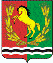 АДМИНИСТРАЦИЯМУНИЦИПАЛЬНОГО ОБРАЗОВАНИЯ РЯЗАНОВСКИЙ СЕЛЬСОВЕТ АСЕКЕВСКОГО РАЙОНА ОРЕНБУРГСКОЙ ОБЛАСТИП О С Т А Н О В Л Е Н И Е